บันทึกข้อความ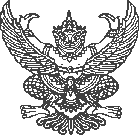 ส่วนงาน หน่วยการเงินและบัญชี วิทยาลัยศิลปะ สื่อ และเทคโนโลยี โทร 41805 โทรสาร 41803ที่   อว 8393(๒2).1/	....................................................                    วันที่   ..............................................เรื่อง  ขออนุมัติเบิกจ่าย...........................................................................................----------------------------------------------------------------------------------------------------------------------------------------------------------------------------เรียน	คณบดี	ตามที่ หน่วย..........................................ได้รับอนุมัติงบประมาณ สำหรับ............................................................................................... งบประมาณ.............................ปี..............................หมวด.....................................................  จำนวนเงิน................................ บาท (..................................................) และได้ดำเนินการเสร็จสิ้นแล้ว นั้น	บัดนี้ หน่วย.............................................ได้รับหลักฐานค่าใช้จ่าย เรียบร้อยแล้ว ดังนั้น หน่วย............................................... จึงประสงค์ขออนุมัติเบิกจ่ายค่าใช้จ่าย จำนวน ................................. บาท (................................................) ดังมีรายการค่าใช้จ่ายดังต่อไปนี้	จึงเรียนมาเพื่อโปรดพิจารณาอนุมัติ						(…………………………………………………….)						       ตำแหน่ง............						(…………………………………………………….)						       				         ผู้บังคับบัญชาขั้นต้นสั่งจ่ายเช็คในนาม...........................................................................สั่งจ่ายเช็คในนาม...........................................................................สั่งจ่ายเช็คในนาม...........................................................................สั่งจ่ายเช็คในนาม...........................................................................สั่งจ่ายเช็คในนาม...........................................................................สั่งจ่ายเช็คในนาม...........................................................................ลำดับวันที่เลขที่เอกสารบริษัท/ร้านค้ารายละเอียดค่าใช้จ่ายจำนวนเงินรวมเป็นเงิน (.................................................................บาท)รวมเป็นเงิน (.................................................................บาท)รวมเป็นเงิน (.................................................................บาท)รวมเป็นเงิน (.................................................................บาท)รวมเป็นเงิน (.................................................................บาท)ความเห็นเจ้าหน้าที่ข้อสั่งการเรียน คณบดี(      ) หน่วยการเงินฯ ได้ตรวจสอบแล้วปรากฏว่าตามระเบียบที่เกี่ยวข้องจึงเห็นสมควรอนุมัติตามที่เสนอ(     ) ได้โปรดลงนามอนุญาตการจ่าย จำนวน............ฉบับ ดังแนบ(..................................................)ตำแหน่ง..............................................เจ้าหน้าที่ผู้ตรวจสอบวันที่ .............................................(      ) อนุมัติตามเสนอ(      ) ข้อสั่งการอื่นๆ ...........................................................(...........................................................)ตำแหน่ง...............................................ผู้อนุมัติวันที่ .............................................